Uzupełnij wspólnie z Rodzicami drzewo genealogiczne swojej rodziny. Przyjrzyj się obrazkom i porozmawiaj o nich wspólnie z Rodzicami. Powodzenia 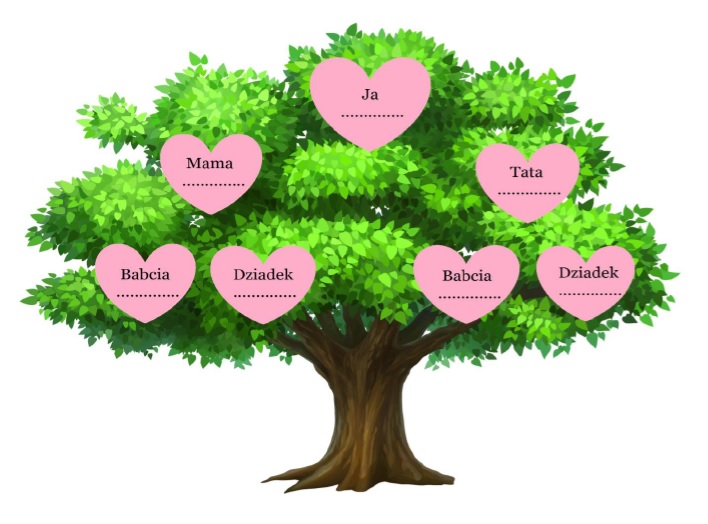 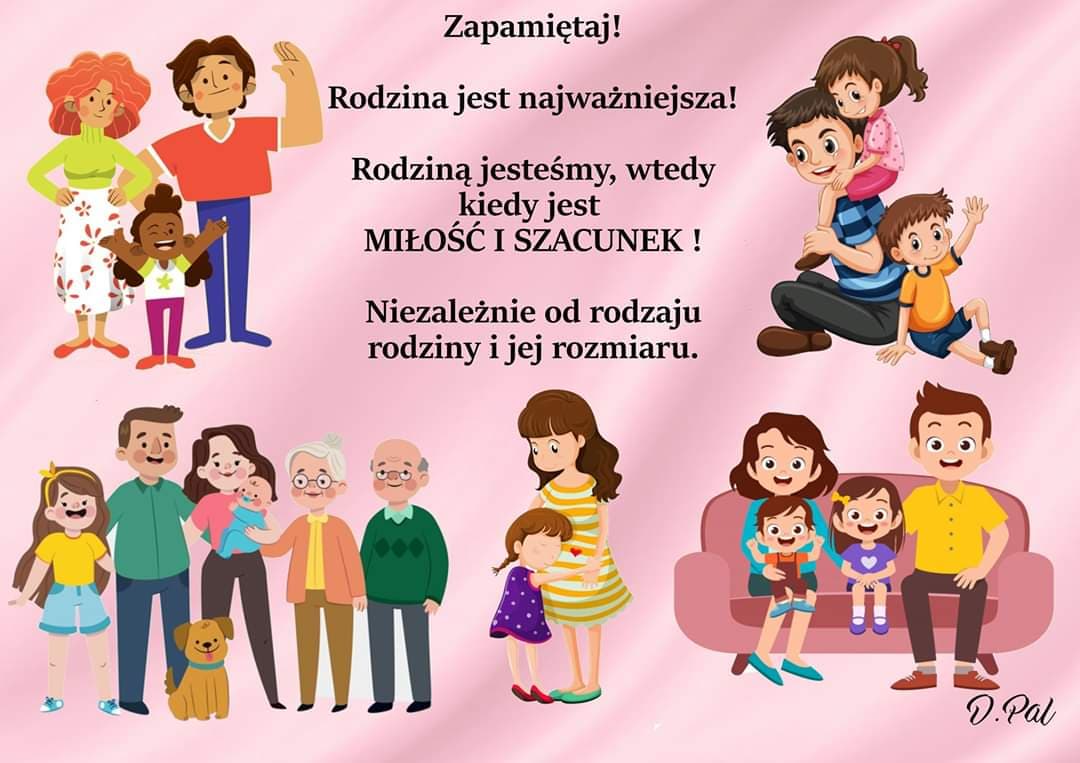 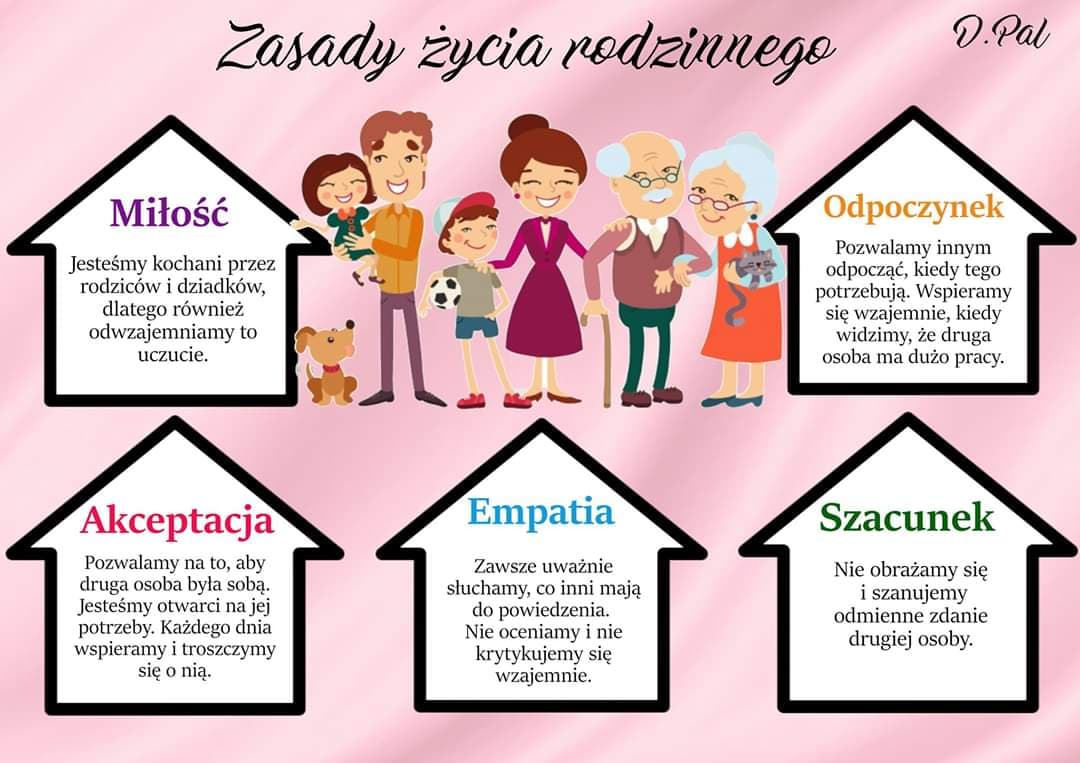 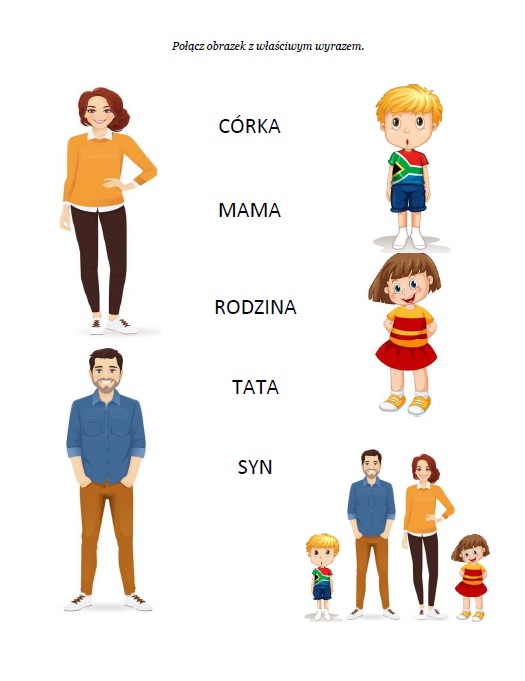 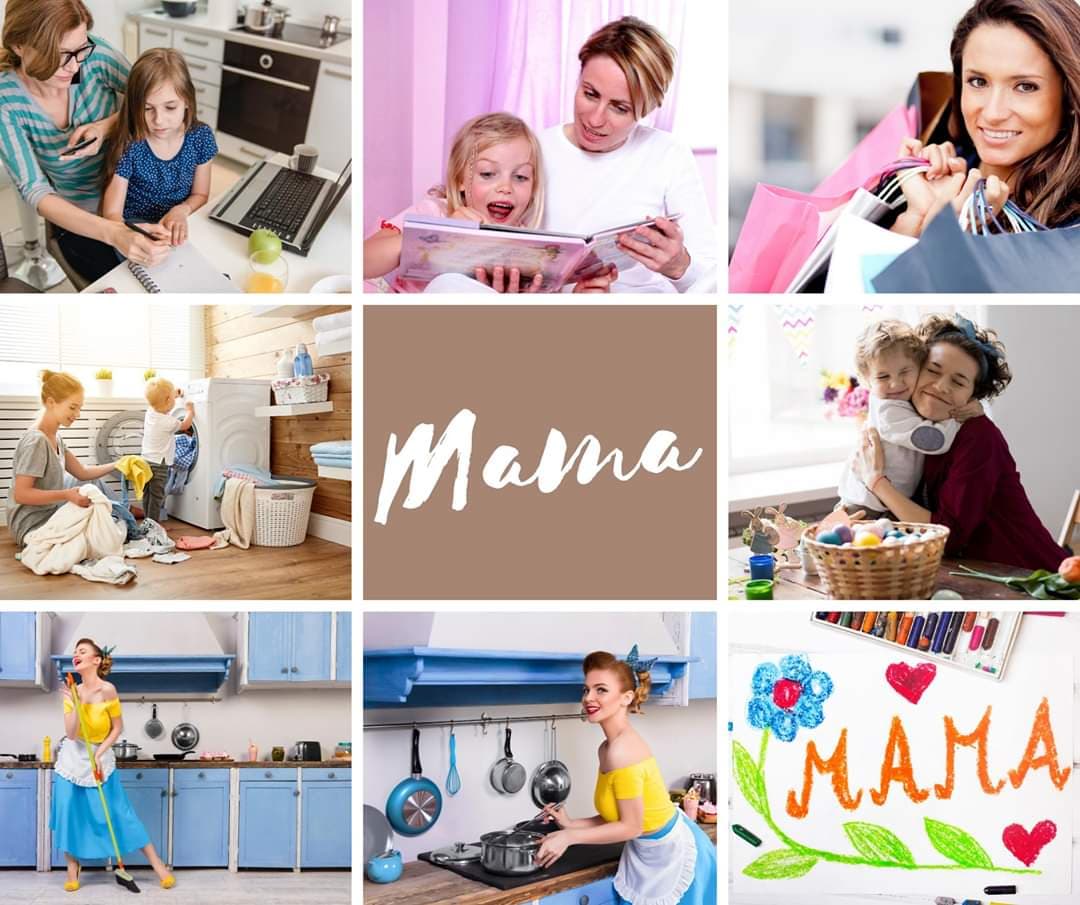 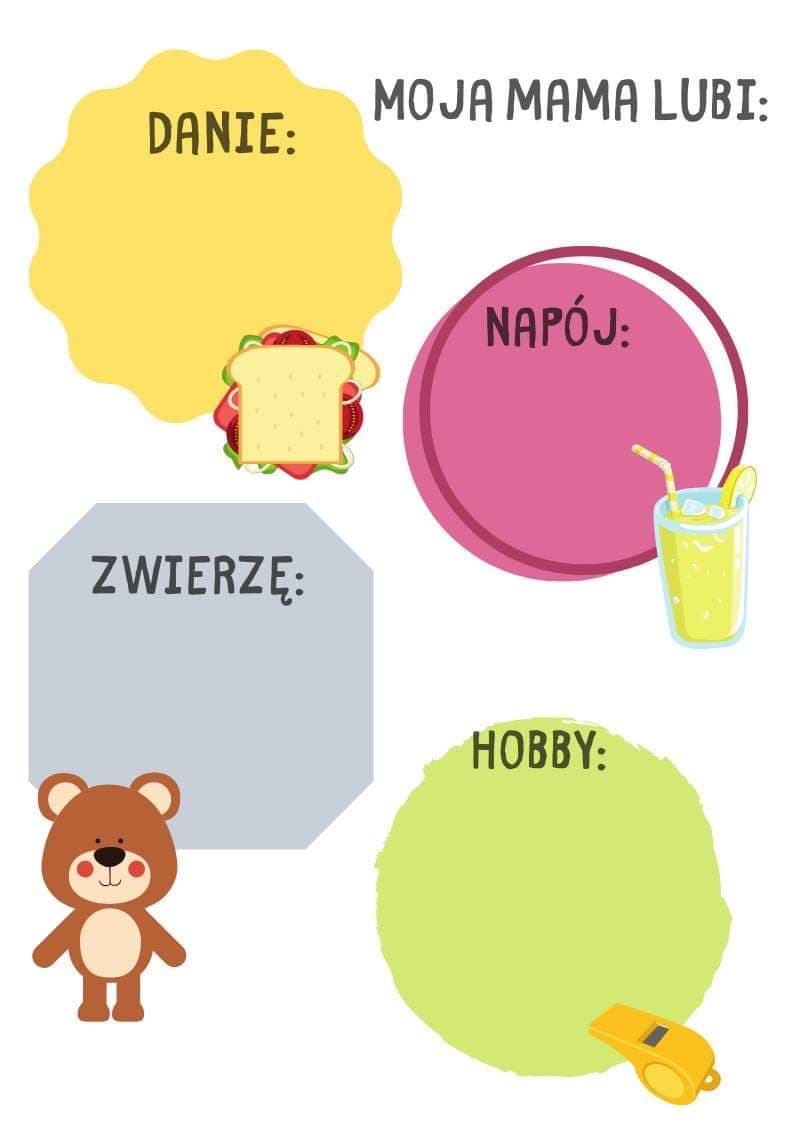 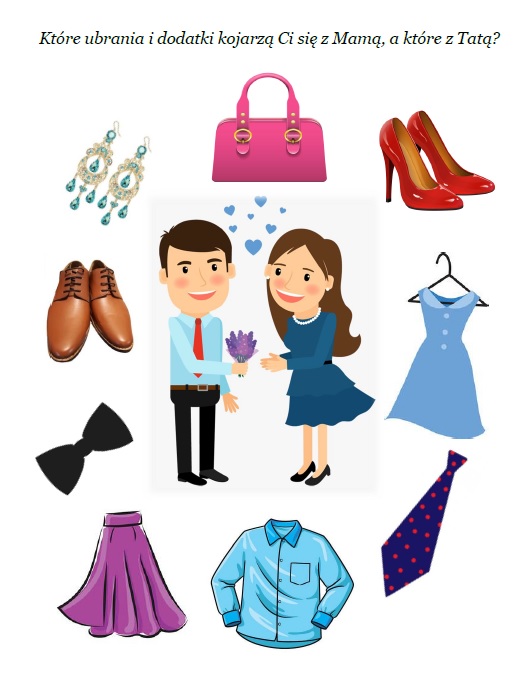 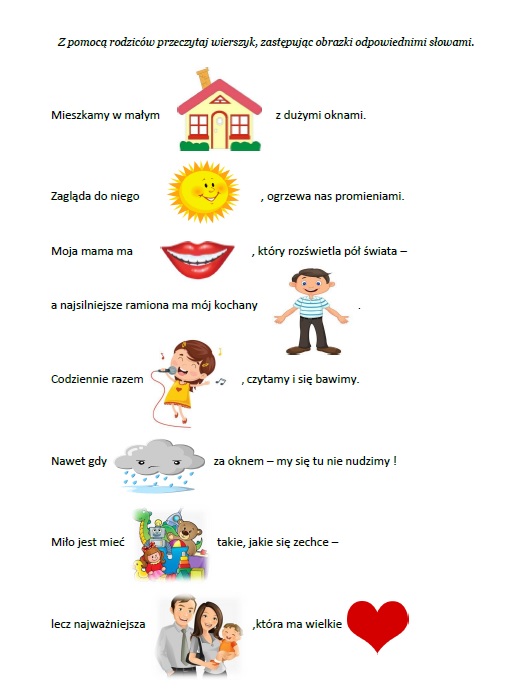 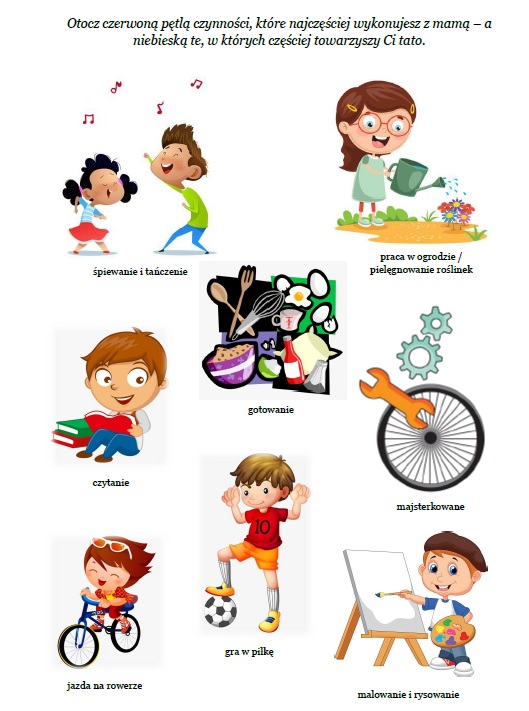 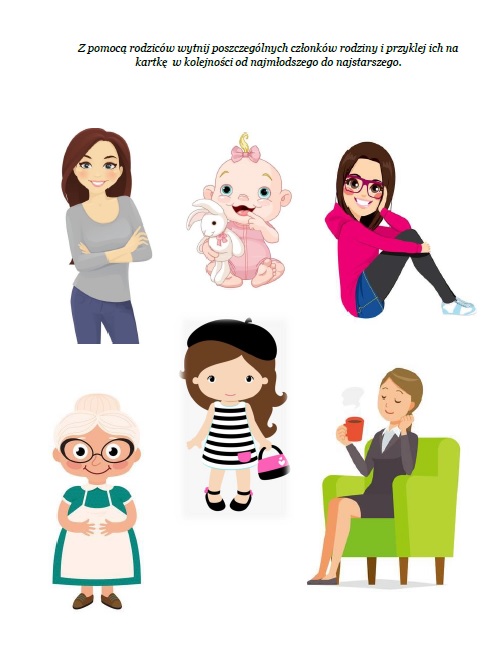 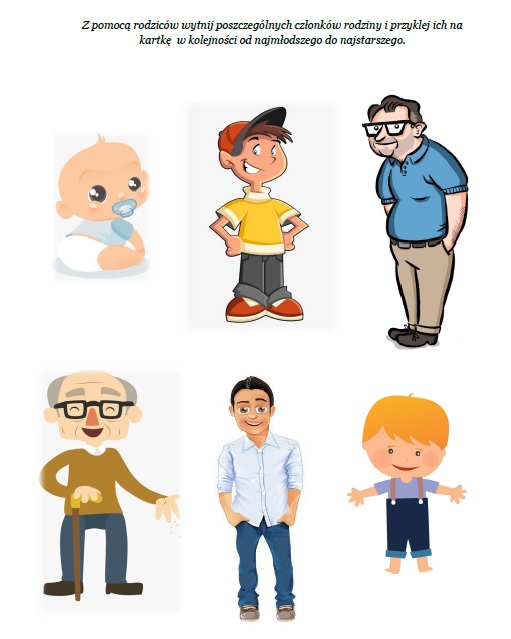 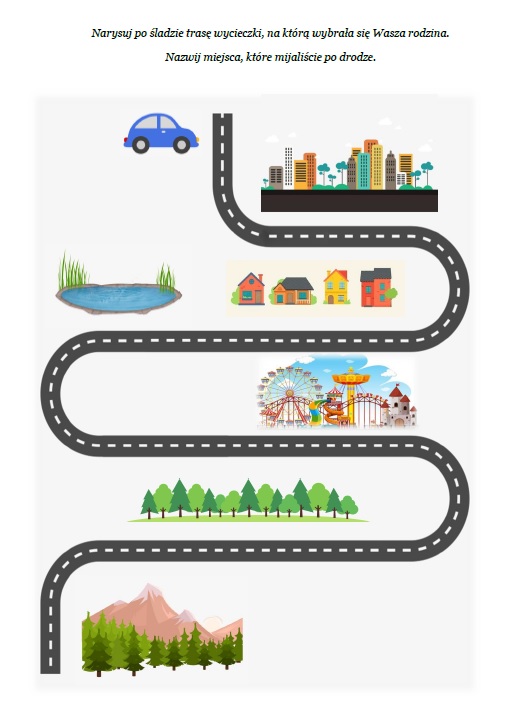 